GNG2101 Final Report[MOTUS]Submitted by[TEAM C4A][MIKAELA RICHTER, 300061858][VIKTORIYA KAMINETSKA, 300072034][ANDREW MILLSON, 8783131][JAAFAR OLEICHE, 8168555]April 19, 2019University of OttawaAbstractThe invention Motus provides a custom wheelchair attachment that is easily detachable and also allows the wheelchair to be manually propelled with the use of one hand. When the product is used, the individual simply uses one hand to push the lever forward, engaging the entire mechanism, allowing the wheelchair to propel forward.The attachment consists of a handle and lever which has an oil filter wrench fixed to the bottom end. The lever is loosely fit through a device to ensure it remains within the proper axis of movement while the product is in use. When the lever is pushed forward, the oil filter wrench grips and tightens around a rotating shaft that is secured to the front-most part of the wheelchair. This rotating shaft has a fixed sprocket located slightly off centre, this sprocket engages with a chain creating a chain-drive with another fixed, off-centre sprocket on a rearward rotating shaft. The back rotating shaft also has a fixed wheel in the centre of the shaft. This shaft is directly located on the same axis as the two large wheels of the wheelchair. The present invention provides the individual to propel forward on all types of surfaces with optimal independence.Table of Contents1.0 Introduction										        42.0 Project Documentation								        5	2.1 Engineering Design Process 					                  5	2.1.1 Problem statement 							        5	2.1.2 Benchmarking 							        52.2 Need Identification and Product Specification Process		                  82.3 Conceptual Design  				     				      102.4 Project Planning and Feasibility Study		             		      11	2.4.1 Project Planning and Bill of Materials 				      11	2.4.2 Feasibility Study							      132.5 Analysis										      142.6 Prototyping Testing and Customer Validation			                152.6.1 Prototype I  						      		      162.6.2 Prototype II  						      		      172.6.3 Prototype III  					      		      182.6.4 Client Validation 							      192.7 Final Design						                		      192.8 Business Model Canvas 							      202.9 Economic Analysis			                				      213.0 Conclusion and Recommendations 				                 	      234.0 Bibliography							     			      25List of Tables and FiguresTables	Table 1: Benchmarking Specifications	      		        	          	      	       8	Table 2: Specifications and Metrics						       9       	Table 3: Decision Matrix								       9	Table 4: Gantt Chart 								      12	Table 5: Bill of Materials 							      12		Table 6: Wheelchair Dimensions						      14Table 7: Business Model Canvas 						      20Table 8: Cost Separation								      21Table 9: Income Statement							      22	Figures	Figure 1.0: Hand Drive								      5	Figure 1.1: New Drive					       			      5		Figure 1.2: Push Life								      5	Figure 2.0: Conceptual Design							      10	Figure 2.1: Conceptual Design							      10Figure 2.2: Conceptual Design							      10	Figure 3.0: Prototype I							                15Figure 3.1: Final Prototype 							      16Figure 3.2: Oil Filter Attachment to Front Shaft				      17	1.0 IntroductionOur product is set out to offer a cheap alternative to an electric wheelchair that allows our client to gain a greater sense of independence in his day to day life. Normally our client Abas must have a caretaker with him all day. Due to his cerebral palsy, he can only comfortably move his right arm and his right leg on carpeted surfaces. With our wheelchair assist attaching directly to the wheelchair, it will give him the ability to go forward while not requiring his caretaker to move his wheelchair when not on carpeted surfaces. Our solution will radically transform our client’s life while remaining inexpensive.Our solution is to use a singular lever to propel a fifth attachable wheel forward. Our design stands alone in the fact no one else has attempted a problem so niche. Many have put forward a solution that makes propelling the wheelchair forward with two hands much easier but there is no solution currently with just one working arm. Since no one else has stepped up to solve this problem, our team has a great sense of responsibility to put forward a working solution; one that not only works but is durable enough to last for years. 2.0 Project Documentation 	2.1 Engineering Design Process2.1.1 Problem StatementDue to cerebral palsy, our client Abas has problems self-propelling on all surfaces while bound to his wheelchair. His right arm and leg have the best coordination and mobility. Abas would benefit from a product that would aid him in movement and give him independence while bound to his wheelchair.2.1.2 Benchmarking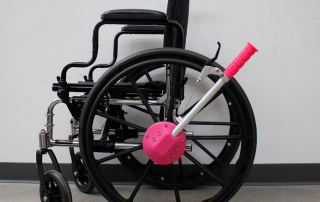 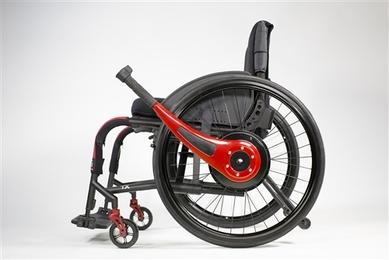 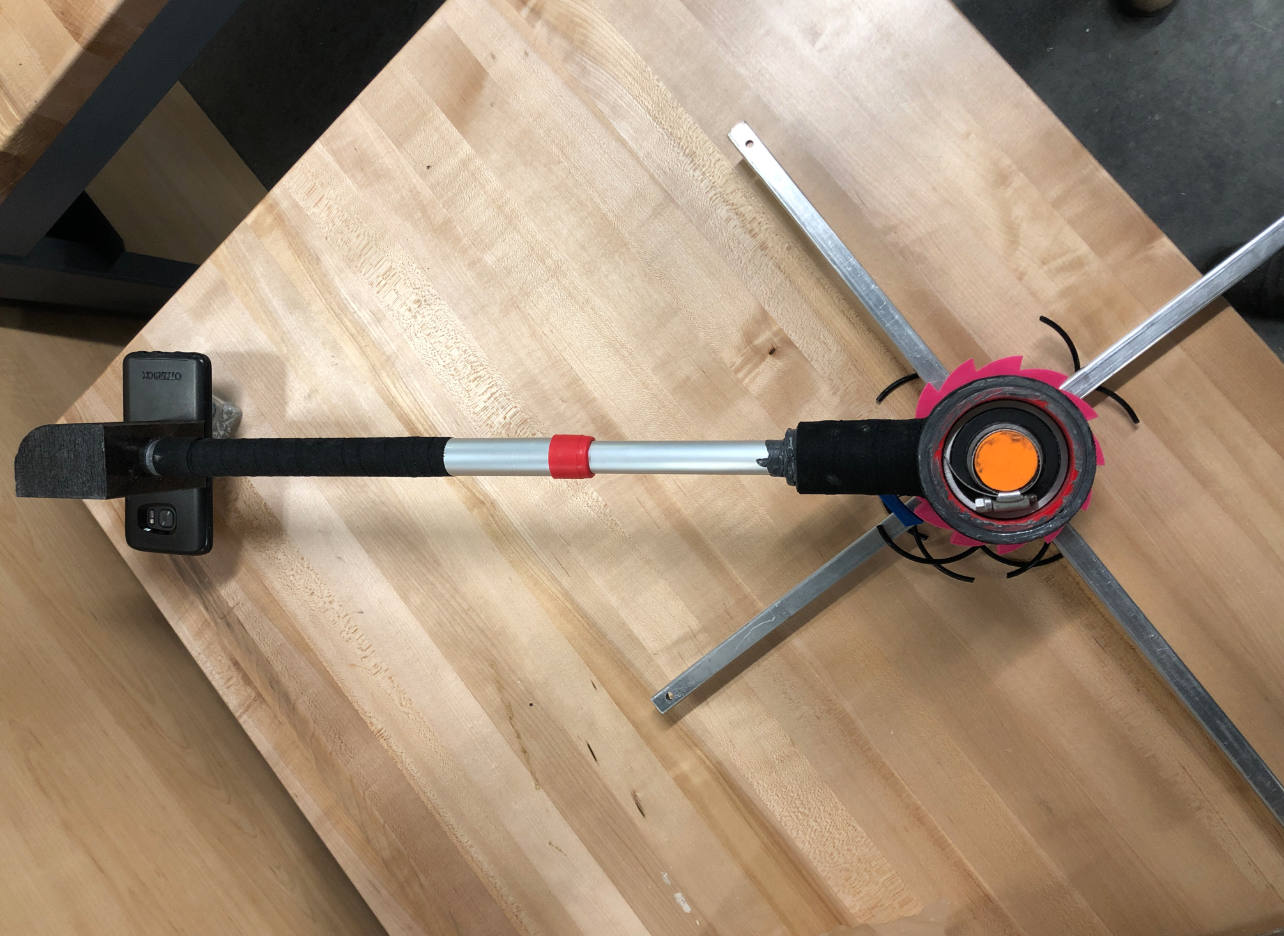 Figure 1.0: Hand Drive		Figure 1.1: NuDrive		Figure 1.2: Push LifeBased on the requirements acquired from the client, a set of benchmarks must be developed. The benchmarking (Table 1) will aid in the selection of possible solutions and will give goals that the team will use in the selection of a suitable system. By examining, benchmarking and ranking available standalone solutions, we can test what the market currently has to offer and set reasonable goals for ourselves.Set of Design Criteria and Constraints;Functional Requirements:1.	Easily reached2.	Forward movement3.	Doesn’t interfere when turning4.	Can be removed without damages5.	Still usable while having assisted movementConstraintsWeight (lbs)Cost ($)Size (m)No waterNo electricityNon-functional requirementsAestheticsEase of useProduct lifeBrainstormed solutions:A single lever attached to one wheelTwo levers attached to each wheelCrank to engage movement through gearsGears at each wheel acting like a pullback toy car mechanism, where a lever can be placed beside the wheels and pulling the levers back will allow a coiled flat spring to supply the energy for a “pull back” motor that will move the wheels forward.Single pedal and gear creates movement through a chain (similar to a bike)A chain that resembles a bicycle that can be turned using a handle instead of pedals, by moving the gears with the handle the chain will rotate and move the wheels.Remote control car to pull a wheelchairElectric wheelchairA motor at each wheel that can be engaged with the use of two buttons on the armrests.Program wheelchair attachment to control movement with remotePedal at the foot to engage motor (forward movement)A powerful fan that attaches to the back of the wheelchair to propel forwardBrainstormed solutions analyzed:Easily reached, forward movement, still able to have assisted movement. Doesn’t interfere with left/right turning movement.Easily reached, forward movement, still able to have assisted movement and able to have left/right turning movement.Easily reached, forward movement, still able to have assisted movement. Doesn’t interfere with left/right turning movement.Will allow for easy reach forward movement. Doesn’t interfere with left/right turning movement. However, it will be difficult for the reverse movement to occur without triggering the pullback mechanism of the wheels and in turn propelling the wheelchair forward.Easily reached, forward movement, still able to have assisted movement. Doesn’t interfere with left/right turning movement.Will create difficulties turning right and left only without some kind of steering mechanism. It will, however, create a very easy forward movement.Not efficient, could be dangerous while in use, does not meet the budget of $100.00.Does not meet the budget of $100.00.Will result in difficulty controlling the motors and being able to turn right or left will need a lot of learning and practice before it becomes practical as the motors will be moving too fast.Does not meet the budget of $100.00.Easily reached, forward movement, still able to have assisted movement. Unable to have left/right turning movement, could be dangerous while in use.Could be dangerous while in use. Does not meet the budget of $100.00.Best Solution Ideas:Two levers attached to each wheelCrank to engage movement through gearsA chain that resembles a bicycle that can be turned using a handle instead of pedals, by moving the gears with the handle the chain will rotate and move the wheels.2.2 Need Identification and Product SpecificationsIn order to determine in which direction we wanted to go, we had to compare the products mentioned above. The next step was to create a table in order to give our specifications a degree of importance and benchmark them against the already available products. We also created tables in order to get some metric and target specifications to follow.Table 1: Benchmarking SpecificationsTable 2: Specifications and Metrics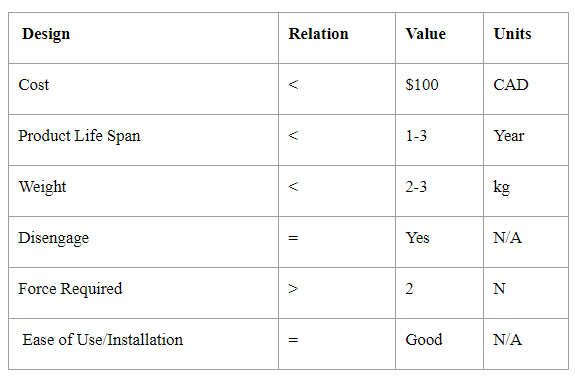 Table 3: Decision Matrix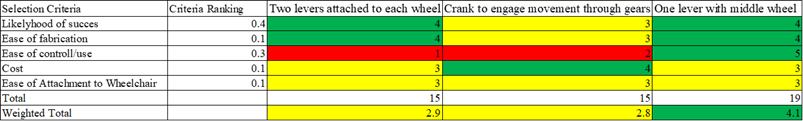 From the tables above we were able to get a general idea on how attachment would be made. We will have to make something similar to the Hand drive with our own variation that would require a third wheel on the wheelchair.2.3 Conceptual DesignsTo solve the problem explained by the client and to address the needs that their problem presents, many candidate designs must be presented that can then be synthesized into one global concept. This document showcases designs from each team member and aims to conclude with a combined design that will best serve the needs of the client, meet the criteria defined, and be used moving forward for testing and prototyping. After having each team member propose an idea we decided to create a combination of some of the designs below to come up with our final proposal.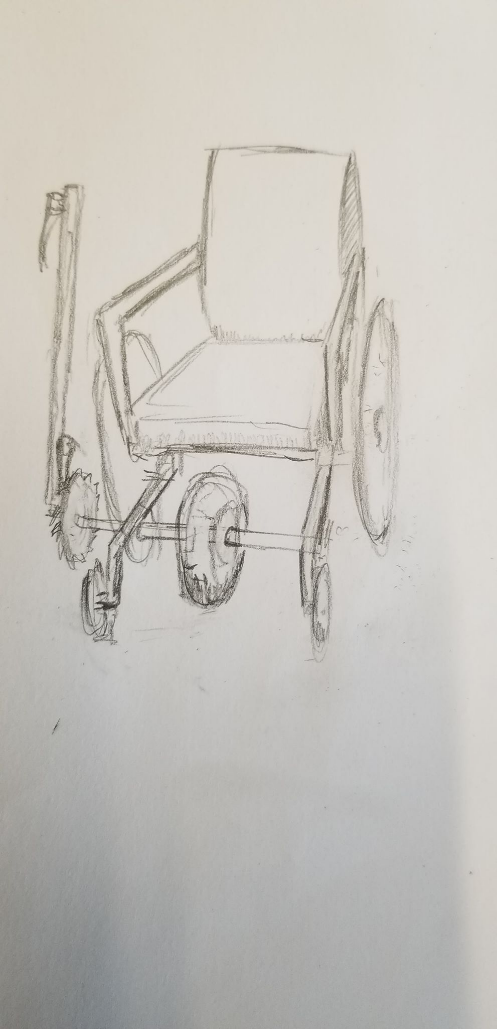 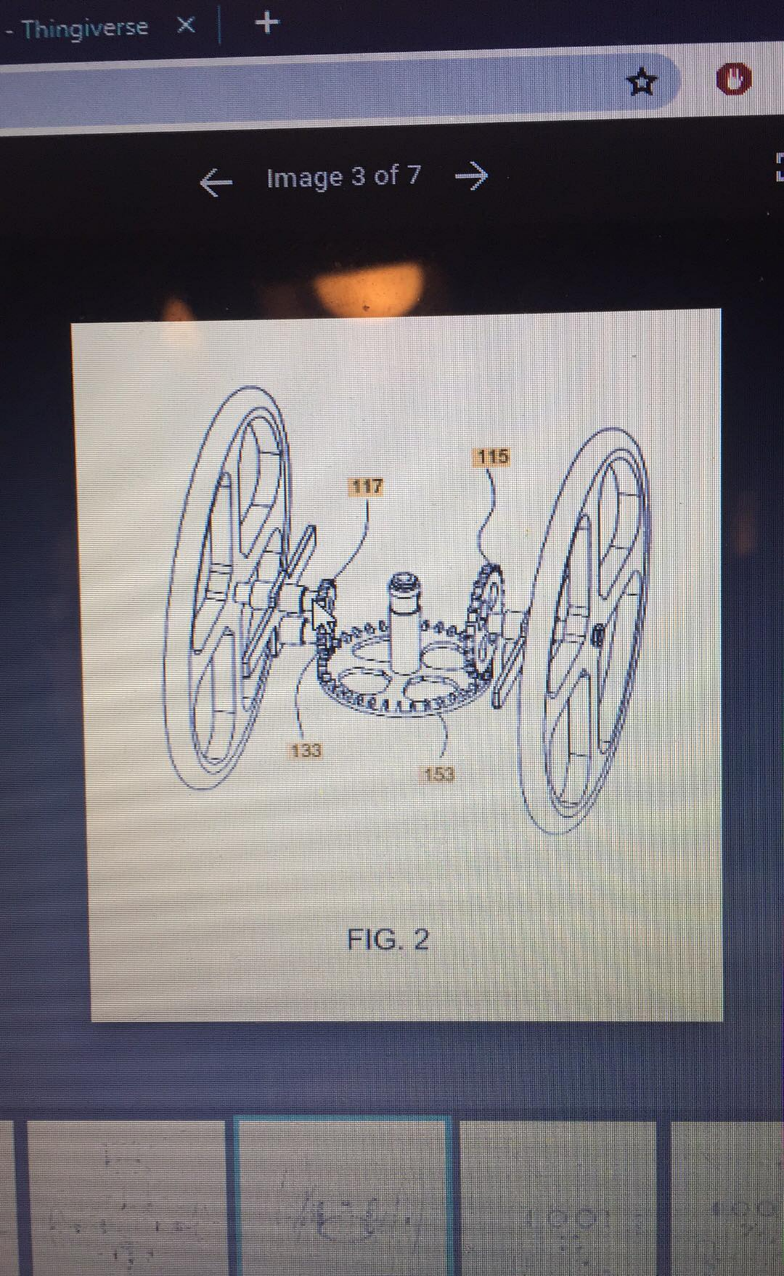 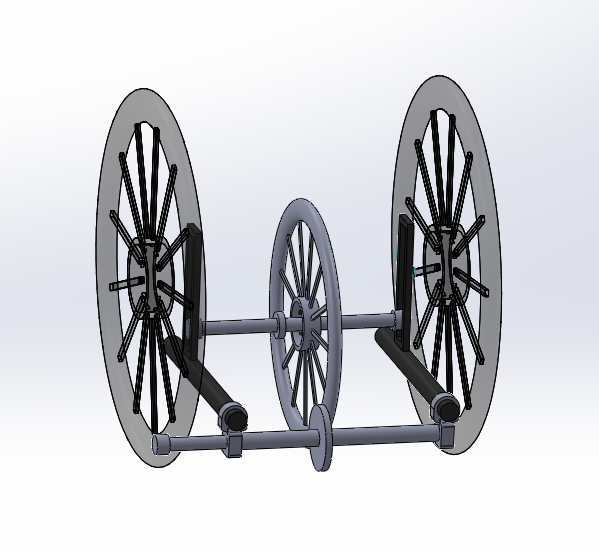            Figure 2			        Figure 2.1 				     Figure 2.2Figures 2-2.3 showcase the main concept designs our team were considering. While not represented in Fig 2.3 this design also has a ratchet device and lever attached to the front axle as well as a chain connecting the front axle to the back one. This design was similar to Fig 2 with the only difference being that the middle wheel will be aligned in the same axis as the two back wheels. Fig 2.2 was a bold step away from the other two conceptual designs but was deemed impractical due to the extreme difficulty of getting the gear ratio of the left and right wheel in sync so that both wheels are moving at the same speed. It would also be difficult to attach this without altering the wheelchair itself as the axle would need to directly attach to both main wheels of the wheelchair.2.4 Project Planning and Feasibility Study2.4.1 Project Planning & Bill of MaterialsIn order to complete project deadlines in a timely manner and ensure that the project remained within budget and on schedule, a series of Gantt diagrams were created. These diagrams were based on a list of tasks and cost estimates defined in this document. These Gantt charts illustrate a project schedule using a progressive bar chart. Our Gantt chart was adequately planned and divided into the work required for future deliverables. Regular referencing of the Gantt chart gave the team a clear idea of how they are progressing towards the completion of the project.Table 4: Gantt Chart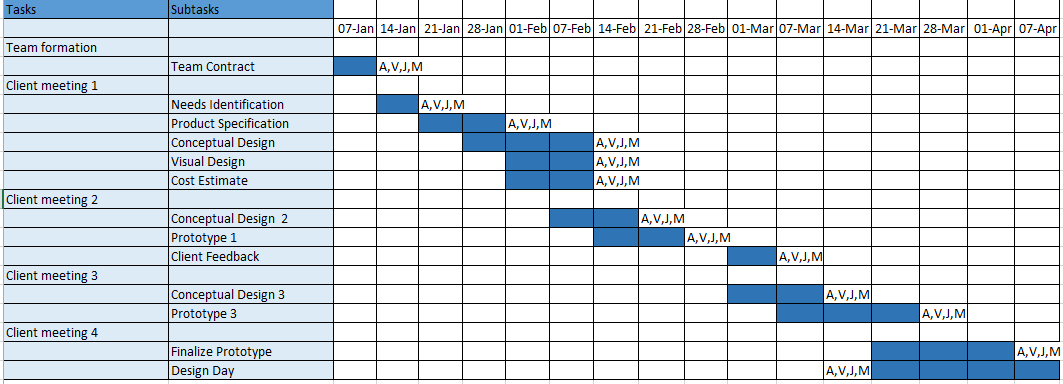 In terms of cost estimates, we created a table that included all the material that we would require and the prices of each of them in order to know in advance if we were going to be above or below budget.Table 5: Bill of materials 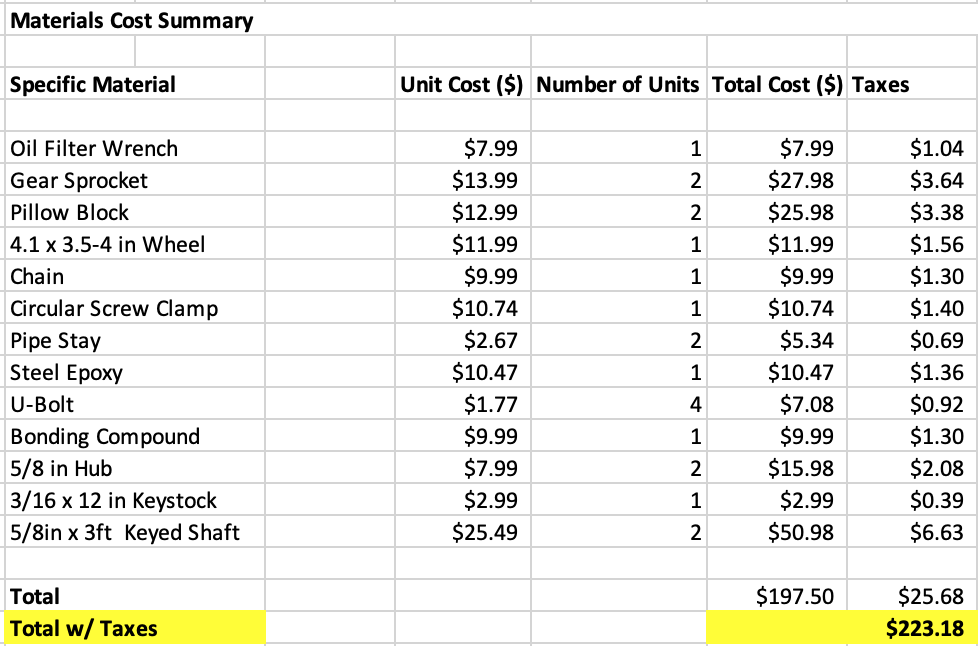 2.4.2 Feasibility StudyTechnological: Our team is very confident that the project idea put forward in this deliverable is feasible to create within the confinements we are working in. All parts of the device will either be able to be 3D printed or easily bought. We are also working with previous design attempts of the project from previous years that can be used as a reference. Economic: Given the low budget cost of $100 and a potentially high impact on the client’s day to day life the economics of the project are very promising. Legal: There are no legal worries involving this project as long as our project design in no way harms the client. There is currently no patents on the design we are making. Organizational: To succeed in our project our team must become competent in 3D printing and solid works as well as designing and assembling the wheelchair aid. There is no organizational cost as the whole budget of the project is dedicated to materials. Scheduling: This project must be completed by April 12th. This gives us a flexible and very manageable timeframe to design and build the wheelchair assist. Our team has planned to complete most of the 3D printing early, as it is expected the 3D printers will become far less available as the deadline approaches. 2.5 AnalysisTable 6: Wheelchair Dimensions 2.6 Prototyping, Testing and Customer Validation The prototyping process consists of a set of three prototypes. Each prototype was built in order to validate the fidelity of each key concept, create a proof of concept for the core system we would be using and helped the team detect possible failures in the early stages. The first prototype consisted of a very simple design that was used to test out the limitations of our design. The rest of the prototypes were built off of the first and tested other concepts in order to allow us to improve what is lacking and guaranty the basic capabilities of the system.2.6.1 Prototype I 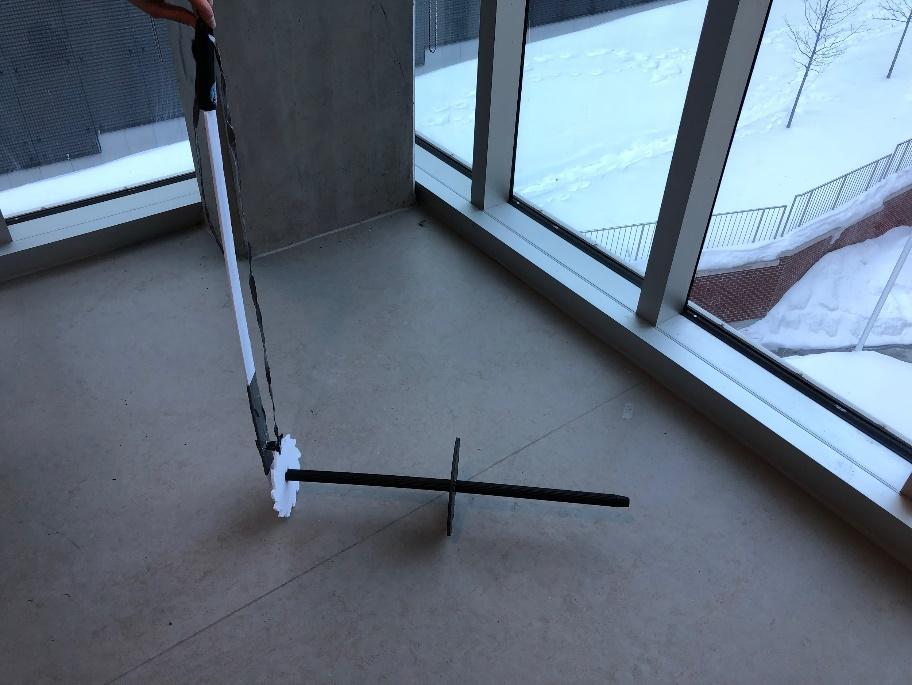 Figure 3: First PrototypeThe purpose of our first prototype was to have a visual representation of what the final product will look like. It was also used in order to prove that our design idea would work. The two assumptions we made are also the purpose and function of the prototype. The function of the prototype is to make the wheel in the middle turn with the use of the lever attached to the gear. The purpose was to prove that our idea is viable and that the subsystems would all fit together.The middle wheel of our prototype has a radius of 22.2 cm. Given this radius, it would take roughly six cranks of the lever to move one meter. It is not immediately clear if this is more efficient than just moving the wheels with the hand but increasing the radius of the wheel should decrease how many cranks are needed. This prototype is designed for minimal effort in installing, however, may require a screwdriver or other small devices to install. 2.6.2 Prototype II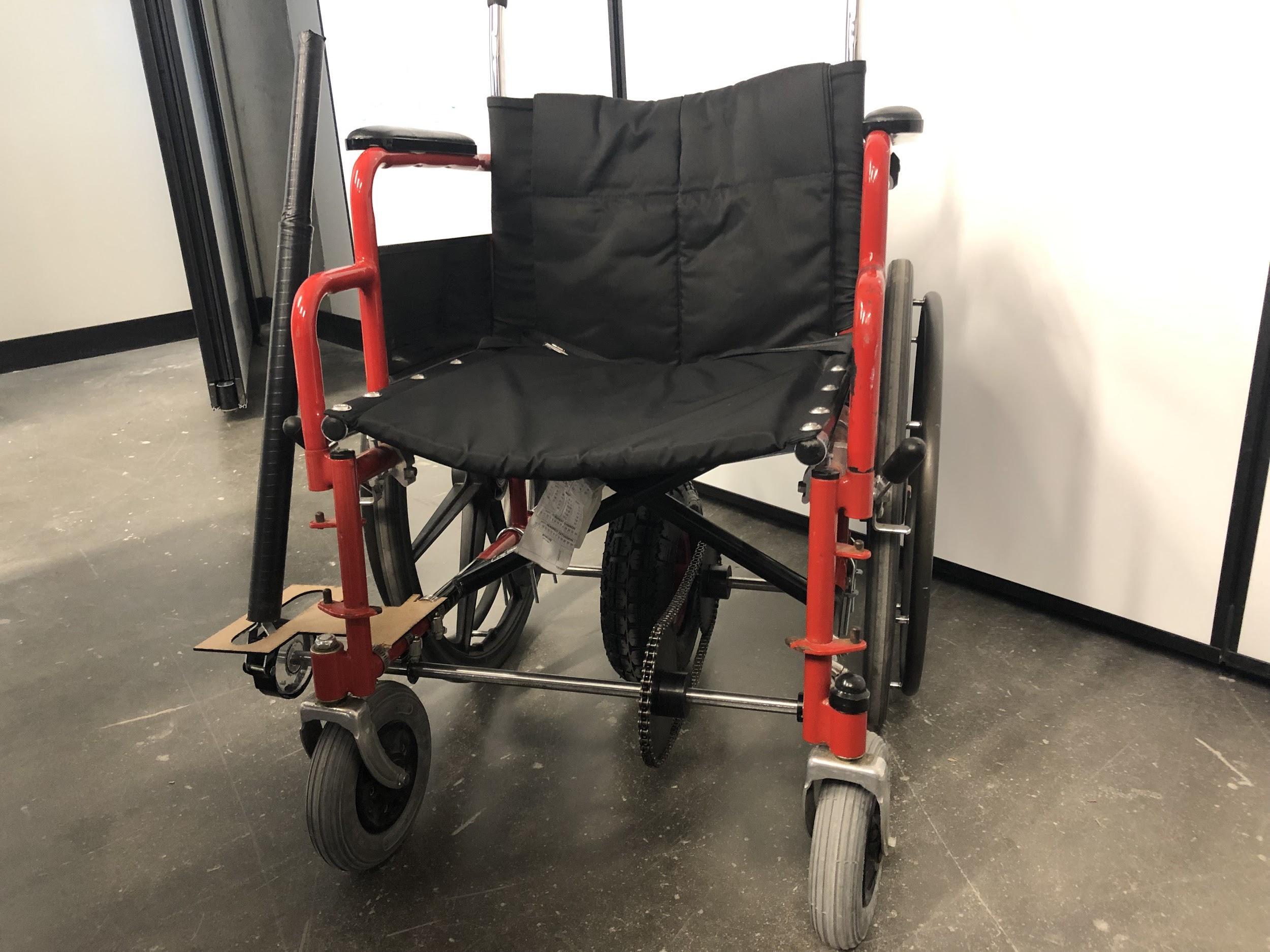 Figure 3.1: Final PrototypeThe purpose of our final prototype was to offer a working solution. Our team was confident all pieces worked separately however integrating all these pieces together into a working whole would require copious amounts of testing and tweaking of our design. This prototype also required a minimal amount of installation and only required a flat head screw and an Allen key to assembleThe first round of testing was to determine where to position the fifth wheel along the y-axis relative to the wheelchair. To do this our team added or removed spacers between the pillow blocks that held the wheel and the frame of the wheelchair itself. This proved itself to be a finicky problem as the wheel needed to be touching the ground enough to be able to give traction with little to no slippage however not low enough that it was below the two back wheels. If it were to dip below the back wheels it would put unneeded force on the back shaft which may cause the fifth wheel to break from the shaft. 2.6.3 Prototype III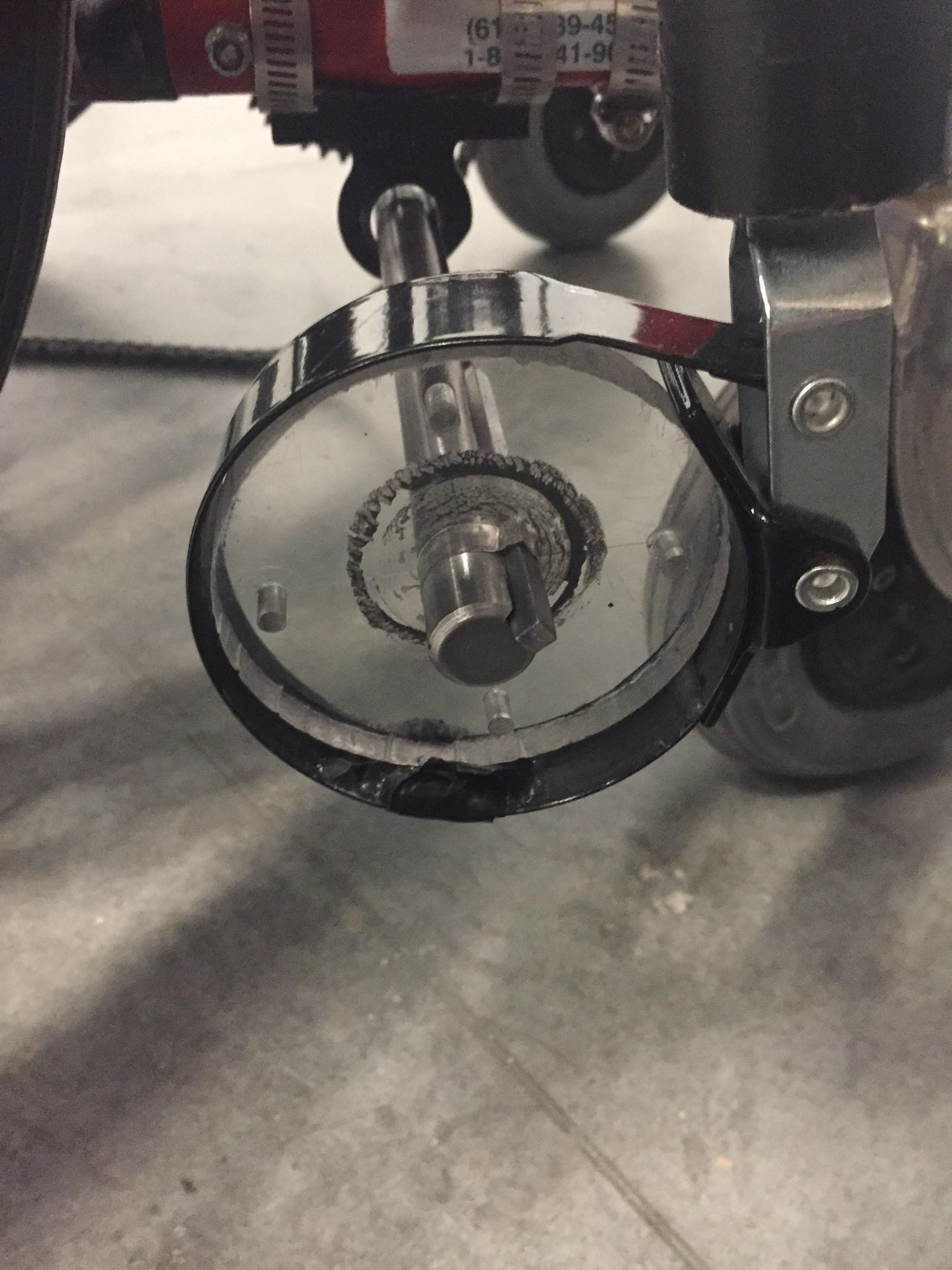 Figure 3.2: Oil filter attached to the front shaftThe final round of prototyping and testing was to determine how much grip was needed on the oil filter to allow maximum propulsion yet still allowing the front shaft to spin freely on its own. It was determined to increase grip only one spot on the oil filter needed to be built up and this was done using hot glue and then taping it over with electrical tape.During our testing, the back wheel did end up breaking from the back shaft which forced our team to determine a better way of attaching it. Originally two-part epoxy glue was applied to both sides of the wheel to the back shaft. This was simply not enough to counteract the amount of torque facing the wheel. Our solution was to first scuff up the metal where the glue was to be applied to allow a better surface to surface bonding. Next was to not just glue the sides of the wheel to the axel but also the inner cylinder of the wheel. Our team also pivoted to a much stronger form of epoxy glue. These tweaks did much to ameliorate the bonding force and our wheel did not break again.2.6.4 Client ValidationUnfortunately, due to poor communication between our team and our client, we were unable to attach our wheelchair assist attachment to his personal chair . However, in our concluding client meet, we took extensive measurements of Abas’ wheelchair and determined that it would be convenient to modify our final design from the stand-in wheelchair, directly to Abas’ chair. We have great regard for our final design and believe that Abas would benefit and make great use of the design we put forth.2.7 Final SolutionWhen the product is used, the individual simply uses one hand to push the lever forward, engaging the entire mechanism, this allowing the wheelchair to propel forward. The attachment consists of a handle and lever which has an oil filter wrench fixed to the bottom end. The lever is loosely fit through a device to ensure it remains within the proper axis of movement while the product is in use. When the lever is pushed forward, the oil filter wrench grips and tightens around a rotating shaft that is secured to the front-most part of the wheelchair. This rotating shaft has a fixed sprocket located slightly off centre. This sprocket engages with a chain creating a chain-drive with another fixed, off-centre sprocket on a rearward rotating shaft. The back rotating shaft also has a fixed wheel in the centre of the shaft. This shaft is directly located on the same axis as the two large wheels of the wheelchair. The testing of our final prototype proved successful; all separate pieces integrated together well and met all of our benchmarking quotas. Our wheelchair could successfully turn left and right as well as be able to reverse without our prototype affecting this movement. While our team was satisfied with our solution, we believe there is room for improvement through the forward motion created by the lever and mechanism. 2.8 Business Canvas Model  Table 7: Business Model Canvas2.9 Economic AnalysisTable 8: Cost separationGiven the highly specific nature of our product, it is not feasible to be able to switch to high volume manufacturing of our design as very few people would have the same specifications that our clients have. Most of the cost regarding the making of our design will fall under prototyping, rather than manufacturing the final design. Unfortunately, this means for the price will be greater than the cost to design and manufacture each individual wheelchair assist, it must be a considerably large price.Table 9: Income Statement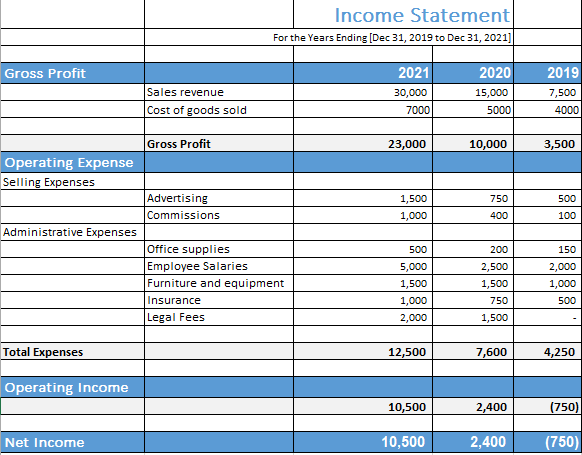 Break even analysis for the year 2019 Number of units sold = (Fixed cost) /( Sales price-Variable cost)				= (4250$) / (375$-185$)			= 22 UnitsIn order to reach our breakeven point for the year 2019, we would have to sell 22 units. At this point, we had only sold 20 units which resulted in a negative income.We assume that for our first year we will only be netting $750. Each year it is shown in our income statement that our gross profits will grow exponentially; this is based on the assumption that our advertising is working and we are successfully connecting to new clients. Many of the costs expected are based on estimates and may not reflect what they will cost in real life. It is also expected that as we scale our business to match the growing demand for our product, the operating expenses will also increase proportionally. It is also unknown what equipment we will need to design, manufacture and test our product, therefore the cost for that is also a very loose estimation.3.0 Conclusion and Recommendations 3.1 Lessons LearnedThe major roadblock facing the completion of the project was not having a wheelchair to directly attach our final prototype to. Our subsystems were well thought out and all our material was bought but the measurements we have taken at the client meeting were insufficient to progress any further. Organizing more client meetings in the short 2 weeks we had left was found to be very difficult and wouldn’t have left us enough time to finish our final prototype. The workaround was to use a stand-in wheelchair that was similar enough to Abas' wheelchair that we could attach the wheelchair assist to and iron out any unforeseen bugs that came along with our final prototype. 3.2 Future WorkThere are several areas of improvement that can be done to our current design. A simple tweak would be to change the gear ratio of the front and back shaft. Our current design is a 1:1 ratio which can be made more efficient by replacing the front gear with a much larger one.Another change would be to improve upon or change the oil filter subsystem of the design. Currently, the oil filter does catch against the shaft and was found to be often unreliable and either caught too late or not at all. A ratchet gear would seem like a very promising alternative however this would prevent the wheelchair from reversing which is not ideal.The last major change would be to directly weld the fifth wheel to the back shaft. The epoxy glue has shown that it can hold in the short term but will likely be the first thing to break with long term use. Welding will prove difficult as the shaft is made of steel and the inner part of the wheel is aluminium however the outer hub cap of the wheel is steel which makes it possible to find some way to weld this part of the wheel directly to the shaft.  If this was done the back wheel could be dropped lower allowing it to grip the surface better and getting more forward propulsion with each push.4.0 Bibliography26% lighter than the competition. (n.d.). Retrieved from https://www.motioncomposites.com/en/helio-c2/Rome, D. (2019, April 10). Everything you ever wanted to know about cleaning your bike chain. Retrieved from https://www.bikeradar.com/features/everything-you-ever-wanted-to-know-about-cleaning-your-bike-chain/APPENDICESAPPENDIX I:  User ManualFeaturesOne of the many features of the Motus attachment includes a lightweight frame which can be easily mounted by two individuals. It is very adjustable and can fit most wheelchairs with no problem; it is also detachable and modular.FunctionsThe Motus attachment gives the user freedom to move forward without being assisted by another individual. It also does not interfere with the ability to turn left and right, as well as the ability to move backwards.Dimensions Front Shaft, 47cmBack Shaft - 38cmSprockets - 45 teeth, #35 single strandChain - #35 single strandTire - 4.1 x 3.5-4 in, 10 in diameter, ⅝ in bore, 30 psiInstallation InstructionsThe attachment will come with different parts:Long keyed shaft with fixed wheel Short keyed shaft2 Set screw sprocketsChain2 Pillow blocks with wheel bearings 2 Stabilizers Lever with oil filter wrench attachedKey for shaftCircular acrylic piece with a keyhole for the shaft4 U-Bolts 6 Circular Screw Clamps Lever supportThe short keyed shaft will come with a fixed wheel directly centre of the shaft, and a set screw sprocket slightly off-centre on the shaft. On each end of this shaft, there will be a press fitted pillow block for mounting purposes. This shaft should be located between the two large wheels of the wheelchair, ensuring it is on the same axis and perpendicular to the bars the shaft will be secured to. Before mounting, slide the chain around the shaft and rest it along the sprocket. When the shaft and pillow blocks are in the correct location, use two U-Bolts on each side of the pillow block to clamp to the post of the wheelchair. Repeat for both ends of the shaft. Using two screw clamps per each side of the wheelchair, secure stabilizers to the frontmost post of the wheelchair. Once each side is secure, feed the long shaft with a set screw sprocket through the chain and secure the chain in the sprocket. Next, feed the shaft through one stabilizer, and repeat with the other and ensure it is fixed and the sprocket is in line with the back sprocket. With this front shaft, there will be one side that protrudes the outside of the wheelchair. On this side, match the keyhole of the shaft with the keyhole of the circular acrylic piece and attach by sliding the key into both and ensure there is no motion perpendicular to the shaft. Next slide the oil filter wrench that is attached to the hand lever over the circular acrylic piece and ensure they engage. Slide the lever support over the top of the lever to be level with the post of the wheelchair. Using two screw clamps on each side of the cutout, secure it to the post of the wheelchair. When these steps are complete, the wheelchair will be able to propel forward but pushing the lever forward by the individual in the wheelchair.1.0 General Maintenance	1.1 Chain 	The chain must be periodically cleaned in order to ensure that there are no rocks or dirt, this allows the gear to move smoothly and can be maintained with a simple brush. It must also be oiled when it becomes apparent that the gear is making noises and not easily moving. If the chain is not cleaned, the product could suffer from 1-2% power loss.	1.2 Tire The air pressure in the tire must be checked in order to keep it in the 30psi. The tire tread must be kept clear of any sharp objects. It must also be cleaned in order to keep any debris from accumulating.	1.3 Lever	The lever needs to be kept in an upright position. If the lever gets dented or bent ensure to order a new lever and replace with the damaged existing one.2.0 Environmental ConditionsThe Motus attachment is designed to be used on hard planar surfaces like asphalt, concrete and indoor flooring or carpet.DO NOT operate on grass Beware when using on wet surfacesBeware from exposure to excessive moisture or water that might cause long term damage 3.0 Caregivers Ensure the lever is disengaged before moving the wheelchairDo not lift wheelchair using the leverTroubleshootingIn some cases the chain might fall off, this can be fixed by placing one of the teeth from the sprocket into the chain and moving the wheelchair forward.If the key falls out of the shaft simply push it back into with the lever and ensure propulsion.Safety Guidelines & Warnings Motus is a product that is meant to enhance mobility and promote individual movement while bound to a wheelchair. It is meant to be used within reason, account for the conditions and use according. Safe movement should always be practised by the individual using Motus. The device is designed to allow for convenient and comfortable movement, no safety implications have been made and all safety precautions of the wheelchair should still be taken into consideration. Please use this device responsibly.APPENDIX II:  Design Fileshttps://makerepo.com/amill161/motus-wheelchair-assist-c4aSpecificationsImportanceHand DriveNuDrivePush lifeCost (CAD)5313Product life span (years)4231Weight (kg)3222Force required3331Ease of use/installation4222Forward Movement(Y or N)5331Total615541Measurements Description 34 cmGround to Seat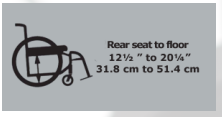 36 cmSeat Width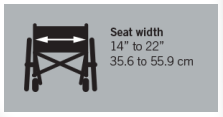 43 cmOverall Width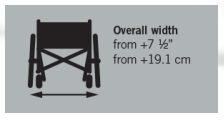 120 kgWeight Limit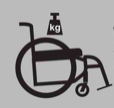 16 cmThe Radius of Back Wheels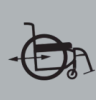 KEY PARTNERS-Partners for:     -manufacturing     -advertising     -distribution     -materials-Volunteers-Knowledgeable individuals on the projectsKEY ACTIVITIES-Employees     -advertising     -laborers     -testersVALUE PROPOSITIONS-Allowing customers to gain mobility and independence-Clients will love their new found movementVALUE PROPOSITIONS-Allowing customers to gain mobility and independence-Clients will love their new found movementCUSTOMER RELATIONSHIPS-Professional-Caring-Understanding-Free of ChargeCUSTOMER SEGMENTS-Individuals with movement disabilities-Care facilities-Help centres-HospitalsKEY PARTNERS-Partners for:     -manufacturing     -advertising     -distribution     -materials-Volunteers-Knowledgeable individuals on the projectsKEY RESOURCES-Customer base-Advertisement in high demand settingsVALUE PROPOSITIONS-Allowing customers to gain mobility and independence-Clients will love their new found movementVALUE PROPOSITIONS-Allowing customers to gain mobility and independence-Clients will love their new found movementCHANNELS-Customers-Advertisement-Face-to-face meetingsCUSTOMER SEGMENTS-Individuals with movement disabilities-Care facilities-Help centres-HospitalsCOST STRUCTURE-Materials-Transportation-Employees-DeliveryCOST STRUCTURE-Materials-Transportation-Employees-DeliveryCOST STRUCTURE-Materials-Transportation-Employees-DeliveryREVENUE STREAMS-Offer services (assembly)-Expenses for product + % of the profitREVENUE STREAMS-Offer services (assembly)-Expenses for product + % of the profitREVENUE STREAMS-Offer services (assembly)-Expenses for product + % of the profitVariableFixed CostsDirectIndirect Client’s needsInsuranceLabor InsuranceDirect materials.UtilitiesManufacturingUtilitiesManufacturingAdministrative salariesDirect MaterialsAdministrative salariesLabor Legal FeesClient’s needs Legal FeesPurchasing PatentsProperty TaxesPurchasing PatentsProperty Taxes